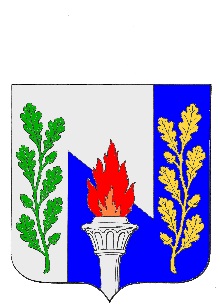 Тульская областьМуниципальное образование рабочий поселок ПервомайскийЩекинского районаСОБРАНИЕ ДЕПУТАТОВРешениеот 15 декабря 2021 года 							№ 52-188О бюджете муниципального образования рабочий поселок Первомайский Щекинского района на 2022 годи на плановый период 2023 и 2024 годов1. Утвердить основные характеристики бюджета муниципального образования рабочий поселок Первомайский Щекинского района (далее – бюджет муниципального образования) на 2022 год:1) общий объем доходов бюджета муниципального образования в сумме 134 114 877,15 рублей;2) общий объем расходов бюджета муниципального образования в сумме 134 114 877,15 рублей;3) дефицит бюджета муниципального образования в сумме 0,00 рублей.2. Утвердить основные характеристики бюджета муниципального образования на 2023 год и на 2024 год:1) общий объем доходов бюджета муниципального образования на 2023 год в сумме 142 208 114,98 рублей и на 2024 год в сумме 150 052 520,50 рублей;2) общий объем расходов бюджета муниципального образования на 2023 год в сумме 142 208 114,98 рублей, в том числе условно утвержденные расходы в сумме 3 600 000,00 рублей, и на 2024 год в сумме 150 052 520,50 рублей, в том числе условно утвержденные расходы в сумме 7 600 000,00 рублей;3) дефицит бюджета муниципального образования на 2023 год в сумме 0,00 рублей и на 2024 год в сумме 0,00 рублей.1. Утвердить объем доходов бюджета муниципального образования по группам, подгруппам и статьям классификации доходов бюджетов Российской Федерации на 2022 год согласно приложению 1 к настоящему Решению.2. Утвердить объем доходов бюджета муниципального образования по группам, подгруппам и статьям классификации доходов бюджетов Российской Федерации на плановый период 2023 и 2024 годов согласно приложению 2 к настоящему Решению.Главные распорядители средств бюджета муниципального образования, в ведении которых находятся казенные учреждения муниципального образования рабочий поселок Первомайский Щекинского района, осуществляющие приносящую доходы деятельность, имеют право распределять бюджетные ассигнования между указанными учреждениями с учетом зачисляемых в бюджет муниципального образования объемов доходов от приносящей доходы деятельности, осуществляемой этими учреждениями.1. Утвердить объем безвозмездных поступлений, получаемых из бюджета МО Щекинский район в 2022 году в сумме 6 857 032,02 рублей, в 2023 году в сумме 1 955 798,58 рублей, в 2024 году в сумме 2 062 479,68 рублей.1.	Утвердить объем межбюджетных трансфертов, передаваемых из бюджета муниципального образования на осуществление части полномочий по решению вопросов местного значения бюджету МО Щекинский район на 2022 год в сумме 2 016 786,80 рублей, согласно таблицы 1 приложения 3 к настоящему Решению.2.	Утвердить объем субсидий из бюджета муниципального образования бюджету муниципального образования город Щекино Щекинского района на 2022 год в сумме 3 339 100,00 рублей, согласно таблицы 2 приложения 3 к настоящему Решению.3.	Утвердить объем межбюджетных трансфертов, передаваемых из бюджета муниципального образования на осуществление части полномочий по решению вопросов местного значения бюджету МО Щекинский район на 2023 год в сумме 2 054 486,80 рублей и на 2024 год в сумме 2 090 651,98 рублей, согласно таблицы 1 приложения 4 к настоящему Решению.4.	Утвердить объем субсидий из бюджета муниципального образования бюджету муниципального образования город Щекино Щекинского района на 2023 год в сумме 3 265 700,00 рублей и на 2024 год в сумме 3 373 300,00 рублей, согласно таблицы 2 приложения 4 к настоящему Решению.1. Утвердить общий объем бюджетных ассигнований бюджета муниципального образования на исполнение публичных нормативных обязательств на 2022 год в сумме 40 000,00 рублей, на 2023 год в сумме 40 000,00 рублей и на 2024 год в сумме 40 000,00 рублей.2. Утвердить:1) распределение бюджетных ассигнований бюджета муниципального образования по разделам, подразделам, целевым статьям (государственным программам и непрограммным направлениям деятельности), группам и подгруппам видов расходов классификации расходов бюджета муниципального образования на 2022 год согласно приложению 5 к настоящему Решению;2) распределение бюджетных ассигнований бюджета муниципального образования по разделам, подразделам, целевым статьям (государственным программам и непрограммным направлениям деятельности), группам и подгруппам видов расходов классификации расходов бюджета муниципального образованияна плановый период 2023 и 2024 годов согласно приложению 6 к настоящему Решению.3. Утвердить:1) ведомственную структуру расходов бюджета муниципального образования на 2022 год согласно приложению 7 к настоящему Решению;2) ведомственную структуру расходов бюджета муниципального образования на плановый период 2023 и 2024 годов согласно приложению 8 к настоящему Решению.4. Утвердить:1) распределение бюджетных ассигнований бюджета муниципального образования на реализацию муниципальных программ по целевым статьям, группам и подгруппам видов расходов, разделам, подразделам классификации расходов бюджета муниципального образования рабочий поселок Первомайский Щекинского района на 2022 год согласно приложению 9 к настоящему Решению;2) распределение бюджетных ассигнований бюджета муниципального образования на реализацию муниципальных программ по целевым статьям, группам и подгруппам видов расходов, разделам, подразделам классификации расходов бюджета муниципального образования на плановый период 2023 и 2024 годов согласно приложению 10 к настоящему Решению.5. Утвердить:1) перечень и объем бюджетных ассигнований бюджета муниципального образования на финансовое обеспечение реализации Решений Собрания депутатов МО р.п. Первомайский по разделам, подразделам, целевым статьям, группам и подгруппам видов расходов классификации расходов бюджета муниципального образования рабочий поселок Первомайский Щекинского района на 2022 год согласно приложению 11 к настоящему Решению;2) перечень и объем бюджетных ассигнований бюджета муниципального образования на финансовое обеспечение реализации Решений Собрания депутатов МО р.п. Первомайский по разделам, подразделам, целевым статьям, группам и подгруппам видов расходов классификации расходов бюджета муниципального образования рабочий поселок Первомайский Щекинского района на плановый период 2023 и 2024 годов согласно приложению 12 к настоящему Решению.6. Субсидии юридическим лицам, индивидуальным предпринимателям, физическим лицам - производителям товаров (работ, услуг), предусмотренные настоящим Решением, предоставляются в случаях и порядках, установленных Администрацией муниципального образования рабочий поселок Первомайский Щекинского района.7. Субсидии иным некоммерческим организациям, не являющимся государственными и муниципальными учреждениями, предусмотренные настоящим Решением, предоставляются в порядке и на условиях, установленных Администрацией муниципального образования рабочий поселок Первомайский Щекинского района.Утвердить объем бюджетных ассигнований дорожного фонда муниципального образования на 2022 год в сумме 29 767 932,90 рублей, на 2023 год в сумме 29 808 553,41 рублей, на 2024 год в сумме 31 330 809,63 рублей согласно приложению 13 к настоящему Решению.1. Предусмотреть в составе расходов бюджета муниципального образования резервный фонд администрации муниципального образования рабочий поселок Первомайский Щекинского района на финансовое обеспечение непредвиденных расходов на 2022 год в сумме 100 000,00 рублей, на 2023 год в сумме 500 000,00 рублей, на 2024 год в сумме 500 000,00 рублей, в том числе на проведение аварийно-восстановительных работ и иных мероприятий, связанных с ликвидацией последствий стихийных бедствий и других чрезвычайных ситуаций.2. Порядок использования средств резервного фонда администрации муниципального образования рабочий поселок Первомайский Щекинского района устанавливается администрацией муниципального образования рабочий поселок Первомайский Щекинского района.1. Установить следующие параметры муниципального долга муниципального образования:верхний предел муниципального внутреннего долга муниципального образования по состоянию на 1 января 2023 года в сумме 0,00 рублей, в том числе верхний предел долга по муниципальным гарантиям муниципального образования – 0,00 рублей;верхний предел муниципального внутреннего долга муниципального образования по состоянию на 1 января 2024 года в сумме 0,00 рублей, в том числе верхний предел долга по муниципальным гарантиям муниципального образования – 0,00 рублей;верхний предел муниципального внутреннего долга муниципального образования по состоянию на 1 января 2025 года в сумме 0,00 рублей, в том числе верхний предел долга по муниципальным гарантиям муниципального образования – 0,00 рублей.2.Утвердить программу муниципальных заимствований муниципального образования рабочий поселок Первомайский Щекинского района на 2022 год и на плановый период 2023 и 2024 годов согласно приложению 14 к настоящему Решению.3. Утвердить программу муниципальных гарантий муниципального образования рабочий поселок Первомайский Щекинского района на 2022 год и плановый период 2023 и 2024 годов согласно приложению 15 к настоящему Решению.1. Утвердить:1) источники внутреннего финансирования дефицита бюджета муниципального образования на 2022 год согласно приложению 16 к настоящему Решению;2) источники внутреннего финансирования дефицита бюджета муниципального образования на плановый период 2023 и 2024 годов согласно приложению 17 к настоящему Решению.2. Администрация муниципального образования вправе направлять в 2022 году на финансирование дефицита бюджета муниципального образования изменение остатков средств на счетах по учету средств муниципального образования.Предоставить право осуществления муниципальных заимствований муниципального образования рабочий поселок Первомайский Щекинского района от имени муниципального образования Администрации муниципального рабочий поселок Первомайский Щекинского района.1.	Установить, что получателями средств бюджета муниципального образования осуществляются заключение и последующая оплата денежных обязательств по договорам (контрактам) о поставке товаров, выполнении работ и оказании услуг в пределах доведенных им в установленном порядке соответствующих лимитов бюджетных обязательств.2.	В случае принятия получателями средств бюджета муниципального образования обязательств по договорам (контрактам) о поставке товаров, выполнении работ и оказании услуг сверх доведенных им в установленном порядке соответствующих лимитов бюджетных обязательств, такие договоры (контракты) о поставке товаров, выполнении работ и оказании услуг не подлежат оплате за счет средств бюджета муниципального образования.3. Установить, что получатели средств бюджета муниципального образования при заключении договоров (контрактов) о поставке товаров, выполнении работ и оказании услуг вправе предусматривать авансовые платежи:1) в размере, не превышающем 30 процентов суммы договора (контракта), но не более доведенных лимитов бюджетных обязательств по соответствующей бюджетной классификации расходов бюджета – по договорам (контрактам) о поставке товаров, выполнении работ и оказании услуг, если иное не установлено настоящим Решением, а также федеральными и иными законами, нормативными правовыми актами Правительства Российской Федерации и правительства Тульской области; 2) до 100 процентов суммы договора (контракта), но не более доведенных лимитов бюджетных обязательств по соответствующей бюджетной классификации расходов бюджета - по договорам (контрактам) об оказании услуг связи, о подписке на печатные издания и об их приобретении, об обучении на курсах повышения квалификации, о прохождении профессиональной переподготовки, об участии в научных, методических, научно-практических и иных конференциях, о приобретении авиа- и железнодорожных билетов, билетов для проезда городским и пригородным транспортом, о приобретении путевок на санаторно-курортное лечение, о приобретении оздоровительных путевок, а также по договорам обязательного страхования гражданской ответственности владельцев транспортных средств и страхования имущества, по контрактам (договорам) на оказание специализированной, в том числе высокотехнологичной, медицинской помощи за пределами Тульской области, по договорам (контрактам) о проведении мероприятий по тушению пожаров, по договорам обязательного государственного страхования муниципальных служащих, по оплате организационного взноса, заявочного взноса при проведении молодежных и спортивных мероприятий, по оплате договоров по сопровождению организованных групп детей к месту отдыха и обратно, а также по иным договорам (контрактам), определяемым администрации муниципального образования рабочий поселок Первомайский Щекинского района, заключаемым в период действия режима повышенной готовности, чрезвычайной ситуации.4. Органы, осуществляющие функции и полномочия учредителя в отношении получателей средств бюджета муниципального образования, обеспечивают включение указанными получателями средств при заключении ими договоров (контрактов) о поставке товаров, выполнении работ и оказании услуг условий об авансовых платежах в объеме, не превышающем предельные размеры выплат авансовых платежей, установленных в соответствии с настоящей статьей для получателя средств бюджета муниципального образования.5. Главные распорядители средств бюджета муниципального образования обеспечивают учет обязательств, подлежащих исполнению за счет средств бюджета муниципального образования учреждениями, финансовое обеспечение деятельности которых осуществляется из бюджета муниципального образования на основании бюджетных смет по соответствующей бюджетной классификации расходов бюджета.1. Установить, что остатки средств бюджета муниципального образования на начало текущего финансового года (за исключением остатков средств, поступивших из других бюджетов бюджетной системы и государственных (муниципальных) организаций, муниципального дорожного фонда), могут направляться в текущем финансовом году на покрытие временных кассовых разрывов.Установить, что остатки средств бюджета области на начало текущего финансового года в объеме, не превышающем сумму остатка неиспользованных бюджетных ассигнований на оплату заключенных от имени муниципального образования муниципальных контрактов на поставку товаров, выполнение работ, оказание услуг, подлежавших в соответствии с условиями этих муниципальных контрактов оплате в отчетном финансовом году, в соответствии с решениями направляются в 2022 году на увеличение соответствующих бюджетных ассигнований на указанные цели. 2. Установить, что доходы, фактически полученные при исполнении бюджета муниципального образования в 2022 году сверх утвержденных 2 настоящего Решения, в соответствии со статьей 232 Бюджетного кодекса Российской Федерации могут направляться на замещение муниципальных заимствований, погашение муниципального долга, а также на исполнение публичных нормативных обязательств муниципального образования, в случае недостаточности предусмотренных на их исполнение бюджетных ассигнований без внесения изменений в настоящее Решение.3. Установить, что в ходе исполнения настоящего Решения по представлению главных распорядителей средств бюджета муниципального образования администрация муниципального образования рабочий поселок Первомайский Щекинского района вправе вносить изменения в сводную бюджетную роспись в случаях, установленных статьей 217 Бюджетного кодекса Российской Федерации и Решением Собрания депутатов МО р.п. Первомайский Щекинского района от 22.09.2008 года №16-49 «Об утверждении Положения о бюджетном процессе в муниципальном образовании р.п. Первомайский».4. Установить следующие основания для внесения в 2022 году изменений в показатели сводной бюджетной росписи бюджета муниципального образования:- перераспределение бюджетных ассигнований между видами источников финансирования дефицита бюджета муниципального образования в ходе исполнения бюджета муниципального образования в пределах общего объема бюджетных ассигнований по источникам финансирования дефицита бюджета муниципального образования, предусмотренных на соответствующий финансовый год;- перераспределение бюджетных ассигнований между разделами, подразделами, целевыми статьями, группами и подгруппами видов расходов классификации расходов бюджетов на сумму средств, необходимых для выполнения условий предоставления бюджету муниципального образования межбюджетных трансфертов из бюджета муниципального образования Щекинский район, в том числе путем введения новых кодов классификации расходов бюджетов, в пределах объема бюджетных ассигнований;- перераспределение бюджетных ассигнований, предусмотренных на реализацию подпрограмм и мероприятий муниципальной программы муниципального образования и между главными распорядителями средств бюджета муниципального образования, разделами, подразделами, целевыми статьями, группами и подгруппами видов расходов классификации расходов бюджетов на основании внесенных в установленном порядке изменений в муниципальную программу муниципального образования, в пределах общего объема бюджетных ассигнований, предусмотренных на реализацию соответствующей муниципальной программы муниципального образования, в том числе путем перераспределения бюджетных ассигнований в пределах, предусмотренных главным распорядителям средств бюджета муниципального образования на предоставление бюджетным и автономным учреждениям субсидий на финансовое обеспечение муниципального задания на оказание муниципальных услуг (выполнение работ) и субсидий на иные цели;- перераспределение бюджетных ассигнований между главными распорядителями средств бюджета муниципального образования, разделами, подразделами, целевыми статьями, группами и подгруппами видов расходов классификации расходов бюджетов в пределах общего объема бюджетных ассигнований, предусмотренных бюджетом муниципального образования, в случае реорганизации муниципальных учреждений, оптимизации штатной численности.5.Установить, что в 2022 году уменьшение общего объема бюджетных ассигнований, утвержденному в установленном порядке главному распорядителю бюджетных средств бюджета муниципального образования на финансовое обеспечение реализации Решений собрания депутатов муниципального образования рабочий поселок Первомайский Щекинского района, для направления их на иные цели без внесения изменений в настоящий Решение не допускается.6. Установить, что в ходе исполнения бюджета муниципального образования в 2022 году дополнительно к основания для внесения изменений в сводную бюджетную роспись бюджета, установленным бюджетным законодательством Российской Федерации, в соответствии с решениями администрации муниципального образования рабочий поселок Первомайский Щекинского района в сводную бюджетную роспись бюджета муниципального образования без внесения изменений в настоящее решение могут быть внесены изменения:В случае перераспределения бюджетных ассигнований на финансовое обеспечение мероприятий, связанных с профилактикой и устранением последствий распространения коронавирусной инфекции, а также на иные цели, определенные администрацией муниципального образований рабочий поселок Первомайский Щекинского района;В случае перераспределения бюджетных ассигнований между видами источников финансирования дефицита бюджета муниципального образования;В случае получения дотаций от других бюджетов бюджетной системы Российской Федерации.Настоящее Решение вступает в силу с 1 января 2022 года и подлежит опубликованию в информационном бюллетене «Первомайские вести» и разместить на официальном сайте МО р.п. Первомайский Щекинского районаhttp://pervomayskiy-mo.ru. Контроль за выполнением настоящего Решения возложить на главу администрации муниципального образования рабочий поселок Первомайский Щекинского района(И.И. Шепелева) и постоянную комиссию Собрания депутатов по экономической политике и бюджетно-финансовым вопросам (М.С. Кандрашова).Статья 1.Основные характеристики бюджета муниципального образования рабочий поселок Первомайский Щекинского района на 2022 годи на плановый период 2023 и 2024 годовСтатья 2.Доходы бюджета муниципального образования на 2022 год и на плановый период 2023 и 2024 годовСтатья 3.Особенности использования средств, получаемых казенными учреждениями муниципального образования рабочий поселок Первомайский Щекинского района Статья 4.Безвозмездные поступления в бюджет муниципального образованияСтатья 5.Межбюджетные трансферты из бюджета муниципального образования, предоставляемые в бюджет муниципального образования Щекинский район.Статья 6.Бюджетные ассигнования бюджета муниципального образования на 2022 год и на плановый период 2023 и 2024 годовСтатья 7.Дорожный фонд муниципального образования рабочий поселок Первомайский Щекинского районаСтатья 8.Резервный фонд Администрации муниципального образования рабочий поселок Первомайский Щекинского районаСтатья 9.Муниципальный долг муниципального образованияСтатья 10.Отдельные операции по источникам финансирования дефицита бюджета муниципального образованияСтатья 11.Право осуществления муниципальных заимствованийСтатья 12.Особенности заключения и оплаты договоров, исполнение которых осуществляется за счет средств бюджета муниципального образованияСтатья 13.Особенности исполнения бюджета муниципального образования в 2022 годуСтатья 14.Вступление в силу настоящего РешенияГлава муниципального образования рабочий поселок Первомайский Щекинского района      М.А. Хакимов 